Załącznik 1.Obszary o charakterze rozwojowym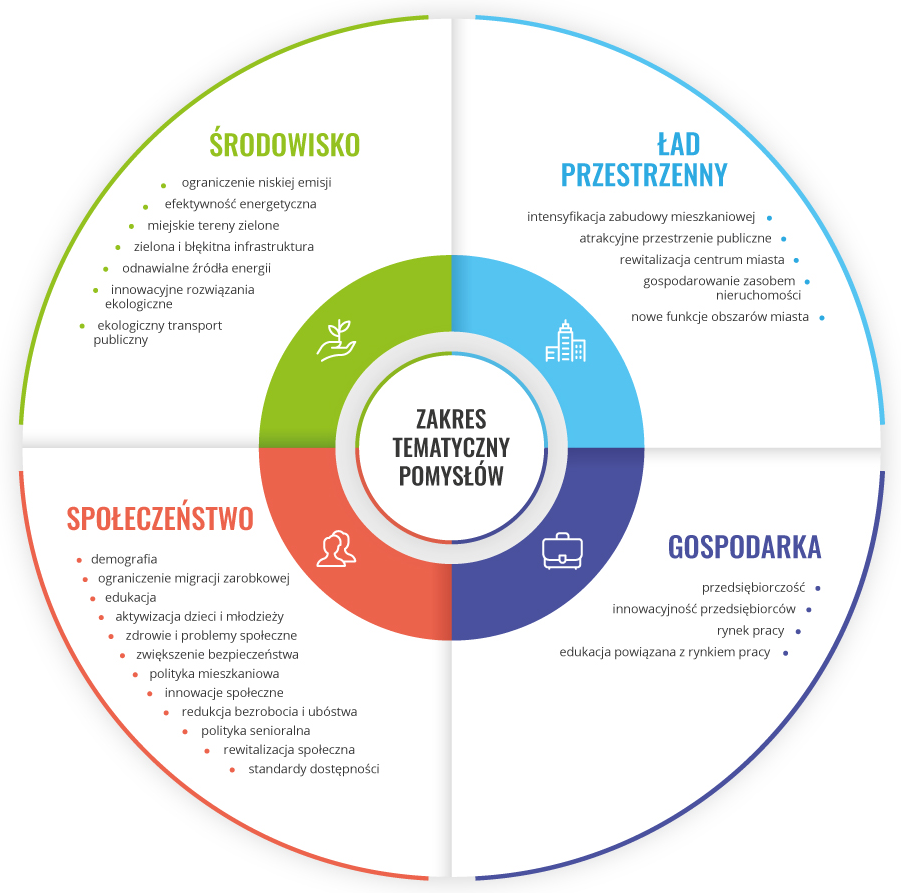 Obszary o charakterze instytucjonalnym (w tym inteligentne zarządzanie miastem i finansowanie rozwoju miasta)Załącznik 2.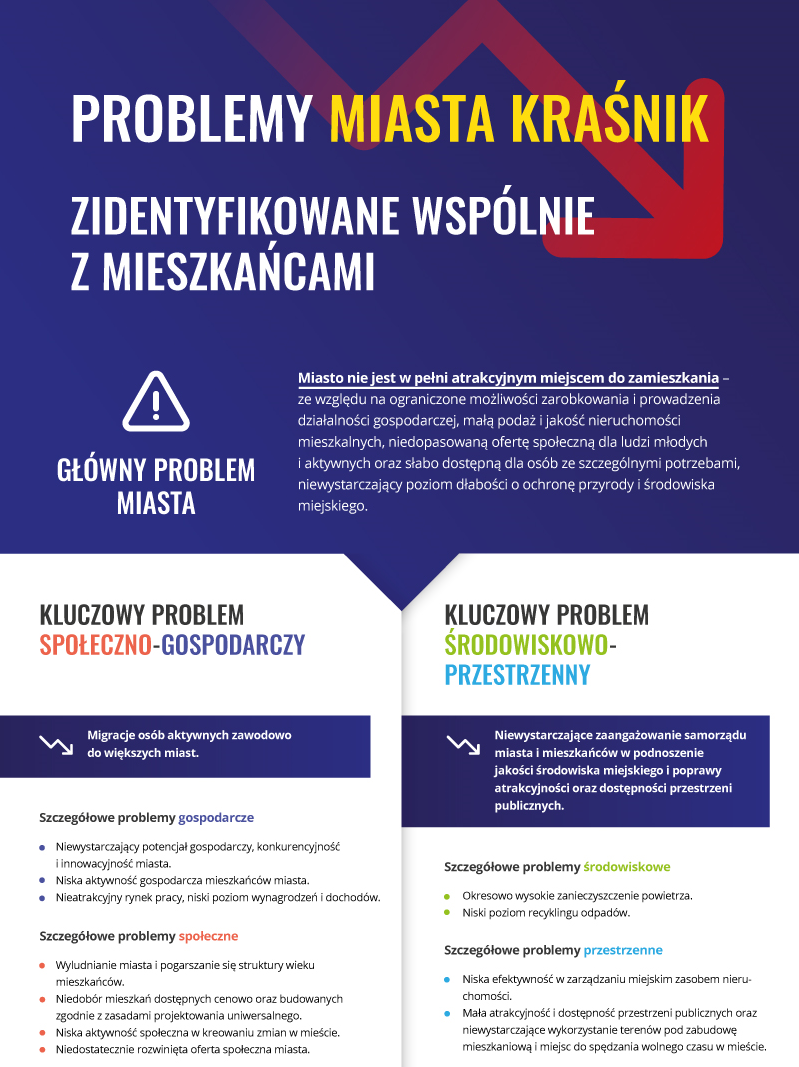 inteligentne sieci/systemy zarządzania gospodarką komunalną, sieciami przesyłowymi energii, ciepłowniczymi, gazowniczymi, wodociągowymi, gospodarką odpadami, oświetleniem ulic, itd. inteligentne systemy zarządzania miastem, w tym ruchem/transportem w mieście oraz systemy monitorowania, w oparciu o otwarte dane innowacyjne wykorzystanie danych o mieście i jego użytkownikachzawieranie partnerstw publiczno-prywatnych na rzecz finansowania inwestycjiangażowanie inwestorów prywatnych, wspólnot i spółdzielni mieszkaniowych w finansowanie inwestycji w mieściepodniesienie poziomu standardów działania lokalnej administracji publicznej i świadczonych przez nią usługzmniejszenie problemu „silosowości” pracy poszczególnych komórek urzędówwspieranie efektywnego przepływu informacji urząd - obywatelezmniejszenie stopnia przeregulowania na szczeblu lokalnympromowanie i wdrażanie kultury otwartości, w szczególności wzmocnienie struktur współpracy pomiędzy samorządami a mieszkańcami, organizacjami pozarządowymi, biznesemzwiększenie udziału mieszkańców w procesach współdecydowania i współzarządzania miastamibudżet obywatelski